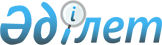 О представителе от Кыргызской Республики в Совете Евразийской экономической комиссииРаспоряжение Евразийского межправительственного совета от 13 апреля 2016 года № 3      Примечание РЦПИ!

      Распоряжение вступило в силу 14.04.2016 - сайт Евразийского экономического союза.

      В соответствии со статьей 16 Договора о Евразийском экономическом союзе от 29 мая 2014 года, пунктом 23 Положения о Евразийской экономической комиссии (приложение № 1 к Договору о Евразийском экономическом союзе от 29 мая 2014 года) и пунктами 3 – 5 Регламента работы Евразийской экономической комиссии, утвержденного Решением Высшего Евразийского экономического совета от 23 декабря 2014 г. № 98:



      1. Представить Высшему Евразийскому экономическому совету представителя от Кыргызской Республики в Совете Евразийской экономической комиссии – Вице-премьер-министра Кыргызской Республики Панкратова Олега Михайловича, наделенного необходимыми полномочиями в соответствии с Указом Президента Кыргызской Республики от 5 ноября 2015 г. № 239.



      2. Настоящее распоряжение вступает в силу с даты его официального опубликования.        Члены Евразийского межправительственного совета:
					© 2012. РГП на ПХВ «Институт законодательства и правовой информации Республики Казахстан» Министерства юстиции Республики Казахстан
				От Республики АрменияОт Республики БеларусьОт Республикиь КазахстанОт Кыргызской РеспубликиОт Российской Федерации